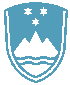 POROČILO O REDNEM INŠPEKCIJSKEM PREGLEDU NAPRAVE, KI LAHKO POVZROČIONESNAŽEVANJE OKOLJA VEČJEGA OBSEGAZavezanec:PETROL ENERGETIKA d.o.o., PE Štore, Koroška cesta 14, 2390 Ravne na KoroškemNaprava / lokacija:Hladilni sistem SII z napravo za čiščenje industrijske odpadne vode z zmogljivostjo čiščenja 400 m3/h inHladilni sistem SIIa z napravo za čiščenje industrijske odpadne vode z zmogljivostjo čiščenja 400 m3/hki se nahajata na naslovu Železarska cesta 3, 3220 Štore, na zemljišču k. o. Teharje s parc. št. 1014, 1013/111, 1060, 1013/33, 1013/34, 1017/1, 1017/2 in 1017/3 ter k. o. Pečovje s parc. št. 911/5, 880/9 in 462/4Datum pregleda:12.6.2019Okoljevarstveno dovoljenje (OVD) Agencije RS za okolje številka: 335407-2/2016-10 z dne 15.12.2016Usklajenost z OVD:DAZaključki / naslednje aktivnosti:Redni inšpekcijski nadzor v skladu s programom dela.